2021THE LEGISLATIVE ASSEMBLY
FOR THE AUSTRALIAN CAPITAL TERRITORY(As presented)(Minister for Transport and City Services)Road Transport Legislation Amendment Bill 2021 (No 2)Contents	PagePart 1	Preliminary	2	1	Name of Act	2	2	Commencement	2	3	Legislation amended	3Part 2	Heavy Vehicle National Law (ACT) Act 2013	4	4	Modification—Heavy Vehicle National Law (ACT)
Schedule 1, modifications 1.2 and 1.11	4Part 3	Road Transport (Alcohol and Drugs) Act 1977	5	5	Offences against Act—application of Criminal Code etc
Section 4, note 1, new dot point	5	6	Taking blood samples from people in hospital
Section 15AA (6), new definition of drive	5	7	Section 15AA (6), definition of involved in an accident, paragraphs (b) to (d)	5	8	Section 15AA (6), definition of vehicle other than a motor vehicle	5	9	Section 24A	6Part 4	Road Transport (Driver Licensing) Act 1999	9	10	Objects of Act
Section 3 (a)	9	11	Section 3, note 2	9	12	Section 27	9	13	Dictionary, note 3	9Part 5	Road Transport (General) Act 1999	10	14	Application orders and emergency orders
Section 14 (3)	10	15	New section 14 (6)	10	16	Definitions—pt 3
Section 21A (1), definition of heavy vehicle infringement notice offence	10	17	Police officer or authorised person may require name, date of birth, address and driver licence—driver or rider
Section 58 (1), note	11	18	Section 229	11	19	Dictionary, definition of Australian Design Rule	11	20	Dictionary, definition of Australian Transport Council	11	21	Dictionary, definition of bicycle, new paragraph (c) (iv)	11	22	Dictionary, definition of heavy vehicle infringement notice offence	12	23	Dictionary, new definitions	12Part 6	Road Transport (Road Rules) Regulation 2017	13	24	New sections 203B and 203C	13	25	Time extension for people with disabilities
Section 206 (2)	15	26	Wearing motorbike helmet
Section 270 (3), definition of relevant standard, paragraph (c)	15	27	Parking control sign applying to length of road in area to which other parking control sign applies etc
Section 333 (2)	16	28	Symbols and traffic-related items
Schedule 4	16	29	Dictionary, new definitions	17Part 7	Road Transport (Safety and Traffic Management) Act 1999	18	30	Section 3	18	31	Section 34	18	32	Dictionary, note 3	19Part 8	Road Transport (Vehicle Registration) Act 1999	20	33	Objects of Act
Section 2 (a)	20	34	Section 2, note	20	35	Regulations to establish system for vehicle standards and inspections
Section 15 (3) (a) and (e) (ii)	20	36	Section 15 (3) (g) and (h)	21	37	Section 16	21	38	Dictionary, note 3	21	39	Dictionary, definition of identification plate	22Part 9	Road Transport (Vehicle Registration) Regulation 2000	23	40	Suspension of exemptions
Section 7 (1)	23	41	Section 14	23	42	Definitions for pt 6.3
Section 115, definition of certificate of appointment	25	43	Section 115, new definition of certificate of authorisation	26	44	Sections 119, 126 and 152 headings	26	45	Dictionary, note 3	26	46	Dictionary, note 4	26	47	Dictionary, definition of certificate of appointment	26	48	Dictionary, new definition of certificate of authorisation	26	49	Dictionary, definition of identification plate	27	50	Further amendments, mentions of certificate of appointment	27Schedule 1	Other amendments	28Part 1.1	Motor Accident Injuries Act 2019	28Part 1.2	Road Transport (General) Regulation 2000	30Part 1.3	Road Transport (Offences) Regulation 2005	31Part 1.4	Victims of Crime Regulation 2000	342021THE LEGISLATIVE ASSEMBLY
FOR THE AUSTRALIAN CAPITAL TERRITORY(As presented)(Minister for Transport and City Services)Road Transport Legislation Amendment Bill 2021 (No 2)A Bill forAn Act to amend legislation about road transport, and for other purposesThe Legislative Assembly for the Australian Capital Territory enacts as follows:Part 1	Preliminary1	Name of ActThis Act is the Road Transport Legislation Amendment Act 2021 (No 2).2	Commencement	(1)	This Act (other than the following provisions) commences on the 14th day after its notification day:	part 3	sections 24 and 25	sections 27 to 29	sections 35 and 36	sections 42 to 44	sections 47 and 48	section 50	schedule 1, part 1.1	schedule 1, amendments 1.5 and 1.6	schedule 1, amendment 1.9	schedule 1, amendments 1.13 to 1.15	schedule 1, amendment 1.18.Note	The naming and commencement provisions automatically commence on the notification day (see Legislation Act, s 75 (1)).	(2)	The provisions mentioned in subsection (1) commence on the 28th day after this Act’s notification day.3	Legislation amendedThis Act amends the following legislation:	Heavy Vehicle National Law (ACT) Act 2013	Road Transport (Alcohol and Drugs) Act 1977	Road Transport (Driver Licensing) Act 1999	Road Transport (General) Act 1999	Road Transport (Road Rules) Regulation 2017	Road Transport (Safety and Traffic Management) Act 1999	Road Transport (Vehicle Registration) Act 1999	Road Transport (Vehicle Registration) Regulation 2000.Note	This Act also amends other legislation (see sch 1).Part 2	Heavy Vehicle National Law (ACT) Act 20134	Modification—Heavy Vehicle National Law (ACT)
Schedule 1, modifications 1.2 and 1.11omitPart 3	Road Transport (Alcohol and Drugs) Act 19775	Offences against Act—application of Criminal Code etc
Section 4, note 1, new dot pointinsert	s 24A (Use vehicle or animal on road or road related area under influence of alcohol or drug)6	Taking blood samples from people in hospital
Section 15AA (6), new definition of driveinsertdrive, a vehicle—see section 24A (5).7	Section 15AA (6), definition of involved in an accident, paragraphs (b) to (d)substitute	(b)	was driving, or attempting to drive, a vehicle involved in an accident; or	(c)	was riding, or attempting to ride, an animal involved in an accident; or	(d)	was a pedestrian involved in an accident that involved a vehicle or motor vehicle.8	Section 15AA (6), definition of vehicle other than a motor vehiclesubstitutevehicle—see section 24A (5).9	Section 24Asubstitute24A	Use vehicle or animal on road or road related area under influence of alcohol or drug	(1)	A person commits an offence if—	(a)	the person—	(i)	drives a vehicle on a road; or	(ii)	rides an animal on a road; or	(iii)	is in charge of an animal, including an animal being used for an animal-drawn vehicle, on a road; and	(b)	the person is under the influence of alcohol or a drug to such an extent that the person is incapable of having proper control of the vehicle or animal.Maximum penalty:	(a)	for a first offender—30 penalty units, imprisonment for 6 months or both; or	(b)	for a repeat offender—30 penalty units, imprisonment for 12 months or both.	(2)	A person commits an offence if—	(a)	the person—	(i)	drives a vehicle on a road related area; or	(ii)	rides an animal on a road related area; or	(iii)	is in charge of an animal, including an animal being used for an animal-drawn vehicle, on a road related area; and	(b)	the person is under the influence of alcohol or a drug to such an extent that the person is incapable of having proper control of the vehicle or animal.Maximum penalty:  20 penalty units.	(3)	An offence against this section is a strict liability offence.	(4)	If a charge for an offence against this section states that the person was under the influence of ‘alcohol or a drug’, in a proceeding for the offence—	(a)	evidence that the person was under the influence of alcohol, or a drug, or both, is admissible; and	(b)	if the evidence establishes that the person was under the influence of alcohol, or a drug, or both, the person may be convicted of the offence.	(5)	In this section:animal means a horse, cattle or sheep.drive, a vehicle—	(a)	includes—	(i)	be in control of the steering, movement or propulsion of the vehicle; and	(ii)	if the vehicle can be ridden—ride the vehicle; but	(b)	does not include pushing, carrying or otherwise controlling the vehicle while dismounted.first offender, in relation to an offence against subsection (1), means a person who—	(a)	is convicted or found guilty of an offence against subsection (1); and	(b)	is not a repeat offender in relation to the offence.repeat offender, in relation to an offence against subsection (1), means a person who—	(a)	is convicted or found guilty of an offence against subsection (1) (the current offence); and	(b)	has been convicted or found guilty of another offence against subsection (1) committed within 5 years before the current offence regardless of whether the person—	(i)	has been convicted or found guilty of the earlier offence before the person committed the current offence; or	(ii)	is convicted or found guilty concurrently with the current offence.vehicle means—	(a)	a bicycle; or	(b)	a personal mobility device; or	(c)	an animal-drawn vehicle.Part 4	Road Transport (Driver Licensing) Act 199910	Objects of Act
Section 3 (a)substitute	(a)	to provide for a driver licensing system in the ACT that is part of a uniform national approach to driver licensing (including uniform driver licence classes and licence eligibility criteria); and11	Section 3, note 2omit12	Section 27substitute27	Regulations may apply certain documentsA regulation may apply a publication of the National Transport Commission or any other instrument as in force from time to time.Note	The text of an applied, adopted or incorporated law or instrument, whether applied as in force from time to time or at a particular time, is taken to be a notifiable instrument if the operation of the Legislation Act, s 47 (5) or (6) is not disapplied (see s 47 (7)).13	Dictionary, note 3omit	Australian Transport CouncilPart 5	Road Transport (General) Act 199914	Application orders and emergency orders
Section 14 (3)omitAustralian Transport CouncilsubstituteMinisterial Council15	New section 14 (6)after the note, insert	(6)	In this section:Ministerial Council means a body (however described) that consists of the Minister of the Commonwealth, and the Minister of each State and Territory, who is responsible, or principally responsible, for matters relating to transport.16	Definitions—pt 3
Section 21A (1), definition of heavy vehicle infringement notice offencesubstituteheavy vehicle infringement notice offence (or HVINO) means an infringement notice offence against the Heavy Vehicle National Law (ACT).17	Police officer or authorised person may require name, date of birth, address and driver licence—driver or rider
Section 58 (1), noteomits 567Asubstitutes 56818	Section 229substitute229	Regulations may apply certain documentsA regulation may apply a publication of the National Transport Commission or any other instrument as in force from time to time.Note	The text of an applied, adopted or incorporated law or instrument, whether applied as in force from time to time or at a particular time, is taken to be a notifiable instrument if the operation of the Legislation Act, s 47 (5) or (6) is not disapplied (see s 47 (7)).19	Dictionary, definition of Australian Design RulesubstituteAustralian Design Rule—see the Road Transport (Vehicle Registration) Regulation 2000, schedule 1 (Light vehicle standards), section 1.10.20	Dictionary, definition of Australian Transport Councilomit21	Dictionary, definition of bicycle, new paragraph (c) (iv)insert	(iv)	a personal mobility device.22	Dictionary, definition of heavy vehicle infringement notice offencesubstituteheavy vehicle infringement notice offence (or HVINO), for part 3 (Infringement notices for certain offences)—see section 21A.23	Dictionary, new definitionsinsertHVINO—see heavy vehicle infringement notice offence.MAI policy—see the Motor Accident Injuries Act 2019, section 286.Part 6	Road Transport (Road Rules) Regulation 201724	New sections 203B and 203Cin division 12.6, insert203B	Stopping in parking area for electric-powered vehicles	(1)	A driver of a vehicle that is not an electric-powered vehicle must not stop in a parking area for electric-powered vehicles.Maximum penalty:  20 penalty units.	(2)	In this section:electric-powered vehicle means a vehicle that—	(a)	is powered by 1 or more electric motors or traction motors, regardless of whether the vehicle is also powered by another form of propulsion; and	(b)	can be recharged from an external source of electricity.electric-powered vehicle parking sign means a sign displaying an electric-powered vehicle symbol.electric-powered vehicle symbol means a picture of a vehicle with an adjacent charging plug as shown in the diagram in schedule 4.parking area for electric-powered vehicles means a length or area of a road—	(a)	to which a permissive parking sign displaying an electric-powered vehicle symbol applies; or	(b)	to which an electric-powered vehicle parking sign applies; or	(c)	indicated by a road marking (an electric-powered vehicle road marking) that consists of, or includes, an electric-powered vehicle symbol.203C	Stopping in parking area for charging of electric-powered vehicles	(1)	A driver must not stop in a parking area for the charging of electric-powered vehicles unless—	(a)	the driver’s vehicle is an electric-powered vehicle; and	(b)	the electric-powered vehicle is plugged in to an external source of electricity.Maximum penalty:  20 penalty units.	(2)	In this section:electric-powered vehicle—see section 203B (2).electric-powered vehicle charging parking sign means a sign displaying an electric-powered vehicle charging symbol.electric-powered vehicle charging symbol means a picture of a vehicle with a charging plug as shown in the diagram in schedule 4.parking area for charging of electric-powered vehicles means a length or area of a road—	(a)	to which a permissive parking sign displaying an electric-powered vehicle charging symbol applies; or	(b)	to which an electric-powered vehicle charging parking sign applies; or	(c)	indicated by a road marking (an electric-powered vehicle charging road marking) that consists of, or includes, an electric-powered vehicle charging symbol.25	Time extension for people with disabilities
Section 206 (2)substitute	(2)	The driver may park continuously on a length of road, or in an area, to which a permissive parking sign applies—	(a)	in a parking area for electric-powered vehicles or a parking area for charging of electric-powered vehicles—for 30 minutes longer than the period indicated on the permissive parking sign; or	(b)	in any other case, for the longer of—	(i)	if the time limit on the sign is 30 minutes or less—2 hours; or	(ii)	if the time limit on the sign is longer than 30 minutes—an unlimited period.	(3)	Subsection (2) (b) does not apply if the driver parks in a parking area for people with disabilities.	(4)	In this section:parking area for charging of electric-powered vehicles—see section 203C (2).parking area for electric-powered vehicles—see section 203B (2).26	Wearing motorbike helmet
Section 270 (3), definition of relevant standard, paragraph (c)substitute	(c)	in any case—the United Nations Economic Commission for Europe standard 22.05 (or any later version of standard 22), whether in force at the time the helmet is manufactured or at any later time;27	Parking control sign applying to length of road in area to which other parking control sign applies etc
Section 333 (2)substitute	(2)	If the area indicated by any of the following road markings is in an area to which a parking control sign applies in accordance with section 335, the road marking applies in the same way as it would apply if it were not in that area, and the parking control sign does not apply to the area indicated by the road marking:	(a)	people with disabilities road marking;	(b)	electric-powered vehicle road marking;	(c)	electric-powered vehicle charging road marking.	(3)	In this section:electric-powered vehicle charging road marking—see section 203C (2), definition of parking area for charging of electric-powered vehicles.electric-powered vehicle road marking—see section 203B (2), definition of parking area for electric-powered vehicles.28	Symbols and traffic-related items
Schedule 4insert29	Dictionary, new definitionsinsertelectric-powered vehicle charging parking sign—see section 203C (2).electric-powered vehicle parking sign—see section 203B (2).electric vehicle parking sign includes—	(a)	an electric-powered vehicle charging parking sign; and	(b)	an electric-powered vehicle parking sign.Part 7	Road Transport (Safety and Traffic Management) Act 199930	Section 3substitute3	Objects of ActThe objects of this Act are—	(a)	to provide for road safety and traffic management in the ACT; and	(b)	to improve road safety and transport efficiency, and reduce the costs of administering road transport; and	(c)	to provide for safe, efficient and equitable road use; and	(d)	to provide for the installation, use and maintenance of traffic control devices and traffic offence detection devices; and	(e)	to provide for the closing of roads for traffic management and other purposes.31	Section 34substitute34	Regulations may apply certain documentsA regulation may apply a publication of the National Transport Commission or any other instrument as in force from time to time.Note	The text of an applied, adopted or incorporated law or instrument, whether applied as in force from time to time or at a particular time, is taken to be a notifiable instrument if the operation of the Legislation Act, s 47 (5) or (6) is not disapplied (see s 47 (7)).32	Dictionary, note 3omit	Australian Transport CouncilPart 8	Road Transport (Vehicle Registration) Act 199933	Objects of Act
Section 2 (a)substitute	(a)	to provide for a vehicle registration system in the ACT that is part of a uniform national approach to vehicle registration and vehicle standards; and34	Section 2, noteomit35	Regulations to establish system for vehicle standards and inspections
Section 15 (3) (a) and (e) (ii)omitappointmentsubstituteauthorisation36	Section 15 (3) (g) and (h)omitinspectorssubstituteauthorised examiners37	Section 16substitute16	Regulations may apply certain documentsA regulation may apply a publication of the National Transport Commission or any other instrument as in force from time to time.Note	The text of an applied, adopted or incorporated law or instrument, whether applied as in force from time to time or at a particular time, is taken to be a notifiable instrument if the operation of the Legislation Act, s 47 (5) or (6) is not disapplied (see s 47 (7)).38	Dictionary, note 3omit	Australian Transport Council39	Dictionary, definition of identification platesubstituteidentification plate means a plate approved to be placed on a vehicle, or taken to have been placed on a vehicle, under the Motor Vehicle Standards Act 1989 (Cwlth) (repealed), section 10A.Note 1	Identification plates were approved for vehicles that complied with the national standards. Identification plates were also approved for vehicles that failed to comply, but either the noncompliance was minor and inconsequential, or the vehicle complied to an extent that made it suitable for supply to the market (see Motor Vehicle Standards Act 1989 (Cwlth) (repealed), s 10A).Note 2	Despite the repeal of the Motor Vehicle Standards Act 1989 (Cwlth) on 1 July 2021—	(a)	approvals in force immediately before the repeal continue in force until 1 July 2022; and	(b)	new approvals may be given between 1 July 2021 to 1 July 2022, and remain in force until 1 July 2022.(See Road Vehicle Standards (Consequential and Transitional Provisions) Act 2018 (Cwlth), sch 3, s 4 and s 6.)Note 3	Identification plates include compliance plates placed, or taken to be placed, on vehicles as early as 1972 (see Motor Vehicle Standards Act 1989 (Cwlth) (repealed), s 42 (d)).Part 9	Road Transport (Vehicle Registration) Regulation 200040	Suspension of exemptions
Section 7 (1)substitute	(1)	The road transport authority may suspend the operation of any of the following sections in relation to a registrable vehicle if the authority, having regard to any matter mentioned in section 84 (Suspension or cancellation of registration), decides that the suspension is in the public interest:	(a)	section 14 (Vehicles temporarily in the ACT);	(b)	section 15 (Vehicles registered in another jurisdiction by transferred defence force member or eligible family member);	(c)	section 16 (Trailers exempt from registration in another jurisdiction).41	Section 14substitute14	Vehicles temporarily in the ACT	(1)	The registration provisions do not apply to a registrable vehicle if—	(a)	the vehicle is—	(i)	kept at a garage address in the ACT for 3 months or less; or	(ii)	otherwise temporarily in the ACT; and	(b)	the vehicle is—	(i)	registered under the law of another jurisdiction, external territory or foreign country; or	(ii)	permitted under a relevant law of another jurisdiction to be used on a road or road related area in that jurisdiction, even though it is unregistered; and	(c)	the vehicle has the numberplates and labels required under that law; and	(d)	the numberplates and labels comply with that law; and	(e)	the vehicle complies with, and is being used in accordance with, any conditions of registration applying to the vehicle under that law, so far as they can be applied to the vehicle, or use of the vehicle, in the ACT; and	(f)	if the vehicle is unregistered—the vehicle is being used in accordance with any conditions of the permit or other authority applying to the vehicle under that law, so far as they can be applied to the use of the vehicle in the ACT; and	(g)	an MAI policy or compulsory third-party insurance policy under a law of another jurisdiction is in force for the vehicle.	(2)	In this section:relevant law, of another jurisdiction, external territory or foreign country, means a law of the other jurisdiction, territory or country that substantially corresponds to the provisions of this regulation about trader’s plates or unregistered vehicle permits.15	Vehicles registered in another jurisdiction by transferred defence force member or eligible family member	(1)	The registration provisions do not apply to a registrable vehicle if—	(a)	a registered operator of the vehicle is a transferred defence force member or eligible family member; and	(b)	the vehicle is registered under the law of another jurisdiction; and	(c)	the vehicle has the numberplates and labels required under that law; and	(d)	the numberplates and labels comply with that law; and	(e)	the vehicle complies with, and is being used in accordance with, any conditions of registration applying to the vehicle under that law, so far as they can be applied to the vehicle, or use of the vehicle, in the ACT; and	(f)	an MAI policy or compulsory third-party insurance policy under a law of another jurisdiction is in force for the vehicle.	(2)	In this section:eligible family member, of a transferred defence force member, means a person who—	(a)	usually lives with the defence force member; and	(b)	is entitled to be transferred with the defence force member at the expense of the Australian Defence Force.transferred defence force member means a person who is living in the ACT because of a transfer arranged by the Australian Defence Force and is—	(a)	on full-time permanent service with the Australian Defence Force; or	(b)	on full-time duty with the Australian Defence Force Reserve.42	Definitions for pt 6.3
Section 115, definition of certificate of appointmentomit43	Section 115, new definition of certificate of authorisationinsertcertificate of authorisation means a certificate of authorisation given under section 119.44	Sections 119, 126 and 152 headingssubstitute119	Authorisation of examiners and certificates of authorisation126	Return of certificate of authorisation on cancellation or suspension152	Issue of replacement certificates of authorisation and approval45	Dictionary, note 3insert	identification plate46	Dictionary, note 4insert	MAI policy47	Dictionary, definition of certificate of appointmentomit48	Dictionary, new definition of certificate of authorisationinsertcertificate of authorisation, for part 6.3 (Inspections)—see section 115.49	Dictionary, definition of identification plateomit50	Further amendments, mentions of certificate of appointmentomitcertificate of appointmentsubstitutecertificate of authorisationin	sections 119 and 120	section 122 (1) (b)	section 123 (3)	sections 126 and 145	section 147 (b) (ii)	section 148 (2) (c) (i)	section 152 (1)Schedule 1	Other amendments(see s 3)Part 1.1	Motor Accident Injuries Act 2019[1.1]	Section 41, definition of driving offence, paragraph (c) (ii) (B)omitsection 41AB (Evidentiary certificate—analysis of oral fluid sample)substitutesection 41AD (Evidentiary certificate—analysis of sample for prescribed drug etc)[1.2]	Section 41, definition of driving offence, paragraph (c) (iii)substitute	(iii)	section 24A (1) (Use vehicle or animal on road or road related area under influence of alcohol or drug), if a copy of a certificate under that Act, section 41 (1) (g) or section 41AD that is admitted in evidence in a proceeding in relation to the offence shows that the concentration of alcohol in the person’s blood was equivalent to level 3; or	(iv)	section 24A (2) if—	(A)	a copy of a certificate under that Act, section 41 (1) (g) or section 41AD that is admitted in evidence in a proceeding in relation to the offence shows that the concentration of alcohol in the person’s blood was equivalent to level 3 or level 4; or	(B)	the offence relates to the person being under the influence of a drug;[1.3]	Section 48 (7), definition of serious offence, paragraph (b) (vii) (B)omitsection 41AB (Evidentiary certificate—analysis of oral fluid sample)substitutesection 41AD (Evidentiary certificate—analysis of sample for prescribed drug etc)[1.4]	Section 48 (7), definition of serious offence, paragraph (b) (ix) and (x)substitute	(ix)	section 24A (1) (Use vehicle or animal on road or road related area under influence of alcohol or drug) if—	(A)	a copy of a certificate under that Act, section 41 (1) (g) or section 41AD that is admitted in evidence in a proceeding in relation to the offence shows that the concentration of alcohol in the person’s blood was equivalent to level 4; or	(B)	the offence relates to the person being under the influence of a drug;Part 1.2	Road Transport (General) Regulation 2000[1.5]	Section 16 (1) (f)omitappointmentsubstituteauthorisation[1.6]	Section 17 (1), definition of relevant thing, paragraph (d)omitappointmentsubstituteauthorisation[1.7]	Schedule 1, part 1.11, item 1, column 3aftersection 14 (Vehicles temporarily in the ACT)insert, section 15 (Vehicles registered in another jurisdiction by transferred defence force member or eligible family member)[1.8]	Schedule 1, part 1.11, item 2, column 3aftersection 14insert, section 15[1.9]	Schedule 1, part 1.11, item 58, column 3omitcertificate of appointmentsubstitutecertificate of authorisation[1.10]	Dictionary, note 3insert	MAI policyPart 1.3	Road Transport (Offences) Regulation 2005[1.11]	Schedule 1, part 1.2A, noteomit(other than penalties for s 567A and s 567B)[1.12]	Schedule 1, part 1.2A, items 274 and 275omit[1.13]	Schedule 1, part 1.3, item 17substitute[1.14]	Schedule 1, part 1.12A, new items 276A and 276Binsert[1.15]	Schedule 1, part 1.15, items 73, 76 and 89, column 3omitappointmentsubstituteauthorisation[1.16]	Dictionary, note 3insert	MAI policyPart 1.4	Victims of Crime Regulation 2000[1.17]	Section 49A (b)omit, except section 567A and section 567B[1.18]	Schedule 2, part 2.1, new items 52A and 52BinsertEndnotes1	Presentation speech	Presentation speech made in the Legislative Assembly on 1 December 2021.2	Notification	Notified under the Legislation Act on	2021.3	Republications of amended laws	For the latest republication of amended laws, see www.legislation.act.gov.au.© Australian Capital Territory 2021Electric-powered vehicle symbol(s 203B)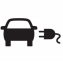 Electric-powered vehicle charging symbol(s 203C)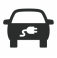 1724A (1)24A (1)17.1	first offender	first offenderdrive vehicle/ride animal/be in charge of animal on road under influence of alcohol/drug, incapable of proper control of vehicle/animal—first offenderdrive vehicle/ride animal/be in charge of animal on road under influence of alcohol/drug, incapable of proper control of vehicle/animal—first offender30pu/ 6 months prison/both30pu/ 6 months prison/both----17.2	repeat offender	repeat offenderdrive vehicle/ride animal/be in charge of animal on road under influence of alcohol/drug, incapable of proper control of vehicle/animal—repeat offenderdrive vehicle/ride animal/be in charge of animal on road under influence of alcohol/drug, incapable of proper control of vehicle/animal—repeat offender30pu/ 12 months prison/both30pu/ 12 months prison/both----17A17A24A (2)24A (2)drive vehicle/ride animal/be in charge of animal on road related area under influence of alcohol/drug, incapable of proper control of vehicle/animaldrive vehicle/ride animal/be in charge of animal on road related area under influence of alcohol/drug, incapable of proper control of vehicle/animal2020----276A203B (1)stop in parking area for electric-powered vehicles20125-276B203C (1)stop in parking area for charging of electric-powered vehicles20125-52A203B (1)stop in parking area for electric-powered vehicles52B203C (1)stop in parking area for charging of electric-powered vehicles